                                          СЦЕНАРИЙ                                 24.11.13Внеклассного мероприятия «Путешествие в Спортландию»для  учащихся 5-х классов.                                                   Неделя русского языка и литературы

Цели:актуализация знаний учащихся об Олимпийских играх;расширение представлений школьников о XXII Олимпийских зимних играх, которые будут проходить в Сочи в 2014 году; воспитание патриотических чувств, гордость за свою страну, свой народ;устойчивое знание и понимание школьниками ценностей Олимпийского и Паралимпийского движения, олимпийской символики;вовлечение учащихся в конкурс на создание Олимпийских и Паралимпийских медалей Сочи 2014 г.;формирование дружеских отношений, уважения, взаимовыручки между всеми членами классного коллектива;актуализация знаний по русскому языку. Тип: Игра-соревнование между командами из разных классов.Техническое обеспечение: мультимедийный проектор, компьютер, экран;спортивный реквизит для проведения подвижных конкурсов, карточки с заданиями;презентация;медали в форме «смайликов» для награждения участников;цветные ладошки.Ведущий. Дорогие друзья! Мы рады приветствовать вас! Сегодня у нас олимпийское соревнование с лингвистическим уклоном. Здесь будут состязаться в ловкости, быстроте, смекалке, знании русского языка учащиеся 5-х классов. (Стихотворение читают заранее подготовленные учащиеся)

Еще с времен античных знали, 
Олимпиада - мирный бой, 
И вместо войн ее создали, 
Чтоб не губить свой край родной.

Нам игры подарили Боги 
Лучами солнца с давних пор, 
Гречанки факел зажигали 
С прекрасных Олимпийских гор! 

Из рук он в руки переходит, 
Спортсмены с гордостью несут 
И символ Олимпийских игр 
Всегда хранят и берегут.

В 2014 мы рады 
Принять огонь и у себя. 
Организатор - город Сочи, 
И факел принесут туда! 

Мы флаг с эмблемой ввысь поднимем 
С переплетением колец, 
И этот олимпийский символ - 
Единство дружеских сердец! 

Содружество земного шара: 
Пять континентов, пять цветов. 
Под Гимн возвысим это знамя, 
Флаг Олимпийских игроков!
(Диана Асатурян)Представление команд.   Представление жюри.

Ведущий. Перед началом соревнований необходимо произнести клятву олимпийцев- Кто с ветром проворным может сравниться?
- Мы, олимпийцы!

- Кто верит в победу, преград не боится?
- Мы, олимпийцы!

- Кто спортом страны и мира гордится?
- Мы, олимпийцы!

- Клянемся быть честными, к победе стремиться.
- Мы, олимпийцы!
- Рекордов высоких клянемся добиться!-Мы, олимпийцы
 Клянёмся, клянёмся, клянёмся!
Ведущий. Итак, наше путешествие в Спортландию объявляется открытым!      Первое состязание «Интеллектуальное». Командам вручаются карточки с заданием по фонетике.

Ведущий.   Второе наше состязание – бег на коньках.       Каждой команде необходимо собрать олимпийский девиз – «Быстрее! Выше! Сильнее!» из отдельных букв-карточек, расположенных на противоположной стороне зала, напротив команд. Данное соревнование мы будем проводить как  бег на коньках. На настоящих коньках вам будет пока сложно, поэтому коньки мы сделали из пластиковых бутылок. Каждый член команды по очереди надевает свою пару и «скользит», заложив руки за спину, до отметки, укрепляет карточку на доску и возвращается обратно. На финише «коньки» передаются следующему участнику команды. Судьи фиксируют результаты. Самая быстрая команда получает 3б, вторая команда 2б.Ведущий. Следующее состязание - лёгкая атлетика. Забег на десять слов.     Первый  участник команды подбегает к доске и записывает  любое слово на спортивную тематику. Следующий участник команды должен подбежать и написать другое слово, начинающееся на последнюю букву предыдущего и так далее.  В качестве эстафетной палочки будет мел.Ведущий.  Наши олимпийцы немного устали, им необходимо отдохнуть перед следующим состязанием. Сейчас самое время вспомнить главные олимпийские и паралимпийские ценности. Болельщики могут помогать своим командам.     Какими качествами должны обладать спортсмены, участвующие в Олимпийских играх? Эти качества представляют собой ценности. 
     Олимпийские ценности:Совершенство - значит давать лучшее. Это не только победа, но и участие. Это - достижение личного успеха и стремление к самому лучшему в нашей повседневной жизни. Дружба - это инструмент для взаимного понимания людей всего мира. Олимпийские игры вселяют гуманность в преодолении политических, экономических, расовых и религиозных различий, в создании дружеских отношений, несмотря на отличия. Уважение - это качество включает в себя уважение к себе и своему телу, к окружающим, к правилам и нормам, к спорту и окружающей среде. Что касается спорта, то уважение предполагает честную игру и борьбу против применения допинга или другого неэтичного поведения.         Наряду с Олимпийскими играми проводятся и паралимпийские игры. Что это такое? Кто принимает участие в паралимпийских играх? (спортсмены - инвалиды). XXI Паралимпийские зимние игры пройдут в Сочи с 7-16 марта 2014 года

      Какими же качествами должны обладать такие спортсмены? (смелость, решительность)

      Какие чувства испытывают люди, глядя на состязание паралимпийцев? (уважение, вдохновение).
      Паралимпийские ценности:       Смелость- преодоление трудностей, бесстрашие, способность преодолеть свои страхи.       Равенство – равные возможности людей с инвалидностью.       Решительность – способность, не смотря на инвалидность принимать участие в соревнованиях, побеждать и при этом улыбаться.       Вдохновение – чувство, которое подталкивает человека к свершениям, в том числе и спортивным. Открыть слайдВедущий.  Продолжаем наше соревнование. Следующее состязание – биатлон.        Спортсменов просим приготовиться к старту. Биатлон - зимний олимпийский вид спорта, сочетающий лыжную гонку со стрельбой из винтовки. Стрельбу из винтовки нам заменят снежки. Перед вами лыжи (шлепанцы больших размеров) и корзина со снежками. Ваша задача – надеть лыжи, проскользить до линии стрельбы, бросить снежок в корзину и вернуться обратно. На финише передать лыжи следующему члену команды. Но мы не должны забывать , что наша олимпиада лингвистическая, поэтому биатлон мы усложняем заданием по лексике. Каждый подбежавший должен придумать синоним или антоним к слову, которое назовёт ведущий. Если слово названо правильно, то спортсмен получает право забросить дополнительный снежок в корзину. По 1 очку за каждый снежок, попавший в корзинку. Судьи фиксируют результаты. За каждый правильный ответ по 1 баллу.Синонимы: быстрый, ловкий , смелый, сильный, весёлый, меткий, честный, верный, соревнование, победа.   Антонимы: быстрый, ловкий, смелый, сильный, весёлый, удачливый, честный, победа, прочный, зрелый.Ведущий. Каждый спортсмен знает, для того, чтобы добиться высоких результатов, необходимо много и упорно тренироваться. Часто на тренировках спортсмену приходится выполнять различные упражнения, которые на первый взгляд не касаются напрямую  его вида спорта. Сейчас мы  проверим насколько тренированы участники наших команд. Для этого состязания необходимо по три представителя от каждой команды. Упражнения со скакалкой  «Я знаю…». Ведущий говорит начало фразы, участник должен продолжить её, прыгая на скакалке. Все участники прыгают на скакалке одновременно.«Я знаю пять частей речи…» , «Я знаю пять членов предложения…», «Я знаю пять существительных среднего рода…», «Я знаю пять глаголов второго спряжения…», «Я знаю пять существительных третьего склонения…», « Я знаю пять косвенных падежей и их вопросы…»По 2 балла за правильные ответы В это время второй ведущий проводит «Конкурс загадок».Ведущий. Как известно наши спортсмены успевают не только в спорте. Но и обладают многими другими талантами. Наше последнее состязание в стихосложении… Каждой команде предлагается сочинить стихотворение на олимпийскую тематику.Ведущий. А пока команды трудятся, обратимся к болельщикам.                                                     Викторина для болельщиков.-Когда проходили первые олимпийские игры Древней Греции?(776 год до нашей эры)-Кто был инициатором Возрождения Олимпийских игр? (Пьер де Кубертен)
-В каком году и где впервые состоялись современные Олимпийские игры? (В 1896, в Афинах)
-Как выглядит Олимпийская эмблема? (Пять переплетенных колец)
-Что обозначают эти кольца?( Пять континентов)-Назовите символы Олимпиады и Паралимпиады  Сочи-2014?( Белый медведь, заяц Борис,снежный барс, Лучик и Льдинка)
Ведущий. Итак, путешествие в Спортландию завершилось. Спортсмены могут немного отдохнуть, пока судьи подводят итог и выбирают победителя. 

Жюри объявляет результаты соревнований.

Поведение итогов и награждение победителей  Звучание Гимна  «Сочи -2014»
                                                                   Подготовили и провели: Синицына Ю.П., Черемискина Н.А.

Еще с времен античных знали, 
Олимпиада - мирный бой, 
И вместо войн ее создали, 
Чтоб не губить свой край родной.


Нам игры подарили Боги 
Лучами солнца с давних пор, 
Гречанки факел зажигали 
С прекрасных Олимпийских гор! 

Из рук он в руки переходит, 
Спортсмены с гордостью несут 
И символ Олимпийских игр 
Всегда хранят и берегут.


В 2014 мы рады 
Принять огонь и у себя. 
Организатор - город Сочи, 
И факел принесут туда! 

Мы флаг с эмблемой ввысь поднимем 
С переплетением колец, 
И этот олимпийский символ - 
Единство дружеских сердец! 

Содружество земного шара: 
Пять континентов, пять цветов. 
Под Гимн возвысим это знамя, 
Флаг Олимпийских игроков!
Под звуки спортивного марша команды покидают спортивный зал.


ПРОТОКОЛ

Олимпийского урока-соревнования «Олимпийские игры»

для 5-х классов


дата___________________201 г.



Главный судья:____________________________________


Судьи:___________________________________________

___________________________________________


^ ОБОРУДОВАНИЕ И ИНВЕНТАРЬ:
кегли 20 шт., 
лыжи (тапки-шлепанцы) 4 пары,
«коньки» 4 пары, 
корзины для «снежков» 4 шт., 
бумажные «снежки» для метания, 
метки дистанции (кубики или кегли), 
медали и грамоты для награждения, 
разноцветные майки для команд, 
вышитый олимпийский флаг, 
эмблема олимпийских игр, 
фонограммы гимна России, фанфар, «Гимна Сочи-2014»,
магнитофон, колонки, 
фото - иллюстрации с прошлых олимпийских игр,
карточки с названием олимпийских и паралимпийских ценностей, 
карточки с названиями зимних видов спорта.





скоростной бег на коньках

фигурное катание

биатлон

шорт-трек

хоккей на льду

керлинг


Лыжный спорт

горные лыжи

лыжные гонки

прыжки на лыжах с трамплина


сноуборд

фристайл

лыжное двоеборье

Санный спорт

бобслей

скелетон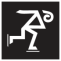 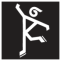 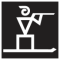 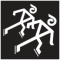 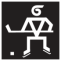 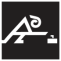 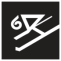 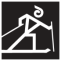 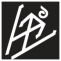 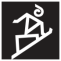 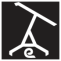 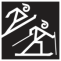 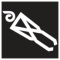 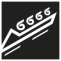 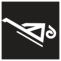 Ведущий.  Молодцы все участники соревнований.Надеюсь в ходе игры-путешествия, вы поняли: если дружба победит – будет пройден любой лабиринт, а знание ценностей и законов олимпизма и паралимпизма поможет организовать свою жизнь каждому человеку. Законы спорта могут стать законами нашей жизни. Ведь история Олимпийских игр – это история удивительных побед, интересных и ярких событий. Ведущий. Предлагаю вам выбрать цветную ладошку, соответствующую вашим эмоциям и прикрепить ее на плакате.
Эстафеты
«а»
«б»
«в»
«г»
Конкурс газет

__________________

1.


___________

___________

___________

___________
2.

3.

4.

5.

очки

место 
